CURRICULUM 
GRAZIA PULVIRENTI
nata a Catania il 28. 12. 1963, dal 2005 è professore ordinario di Letteratura tedesca, prima presso la Facoltà di Lingue e Letterature straniere dell'Università di Catania, dal 2012 presso il Dipartimento di Scienze umanistiche dell’Università di Catania, ove tiene annualmente gli insegnamento di “Letteratura tedesca moderna e contemporanea” per il Corso di laurea triennale L11 in Lingue e culture europee euroamericane e orientali e l’insegnamento “Methodologien der deutschen Literaturforscung” per il corso di laurea magistrale LM 37 in Lingue e letterature comparate. 
Ricopre i seguenti ruoli: Direttore e fondatore dell'International Interdisciplinary Research Center of NeuroHumanities Studies; 
Fondatore e direttore del network internazionale di studi neurocognitivi in ambito umanistico (www.neurohumanitiestudies.eu).
Presidente dell'Italian Goethe Society; 
Presidente della Goethe-Gesellschaft Italia. 
Direttore della Collana «Wunderkammer» per l’editore Mimesis.
Coordinatore del PhD Course in Cultural Heritage at the University of Catania.Presidente della Fondazione Lamberto Puggelli. 

È membro: della Goethe Society of North America; 
dell’Associazione internazionale di germanistica IVG; dell'Associazione internazionale Poetic and Linguistics Association (PALA); 
dell'americana NEMLA; 
di IiAphR Interdisziplinärer Arbeitskreises für philosophische Reflexion Berlin;
dell’Associazione italiana di germanistica (AIG); 
della Società italiana di Studi sul XVIII secolo.Collabora con il Forschungszentrum Gotha für Kultur - und Sozialwissenschaftliche Studien der Universität Erfurt.Progetti internazionaliCollabora ai seguenti progetti internazionali: Progetto europeo COST Action IS1404 “Evolution of reading in the age of digitisation” (E-READ), del progetto di ricerca internazionale finanziato dall’Unione europea “Evolution of reading in the age of digitisation (E-READ)”, dedicato allo studio dei processi della lettura tra digitale e cartaceo. Nello specifico fa parte del gruppo di ricerca internazionale WG3 dedicato allo studio teorico/empirico dei processi della lettura di testi letterari insieme al centro di ricerca DINE della FU di Berlino, prof. Arthur Jacobs, all’università di Stavanger (Norvegia) prof. Anne Mangen e l’Università di Szeged (Ungheria) prof. Orsolya Papp-Zipernovsky. "Literature, Cognition and Emotions", University of Oslo diretto dalla prof. Karin Kukkonen; International Partner of DARIAH-PL, Team 2. Multimodal and Mediatized Communication: Digital Culturogical Analysis (MuCoDiCA) diretto dalla prof.ssa Silvia Bonacchi dell’Università di Varsavia (Polonia).
“An Atlas for Research in Cognition and Poetics”, coordinato dal Prof. Mark Turner Case Western University.  Red Hen Lab diretto dal Prof. Mark Turner.Inoltre collabora da anni con il prof. Semir Zeki UCL (UK) nell’ambito degli studi di neuroestetica. 
È membro dei seguenti comitati scientifici delle seguenti riviste:"Cognitive Philology", “Osservatorio critico della germanistica”, “Critica letteraria e linguistica edita da Franco Angeli”.È membro del comitato scientifico della collana “Mitteleuropa. Identità letterarie” e della collana di Letterature straniere L’Albatros edita da Algra editore
È iscritta all’albo giornalisti dal 1993. 
Si è occupata dell’organizzazione di convegni e manifestazioni culturali presso la Facoltà di Lingue e Letterature dell’Università di Catania e ora presso il DISUM, con particolare attenzione all'organizzazione delle attività didattiche di dottorato.

Ha dato vita dal 2014 al Convegno internazionale annuale di NeuroHumanities Studies (NHS-Dialogue), giunto nel 2018 alla quinta edizione, al quale hanno partecipato i massimi studiosi di tale settore di studi (Semir Zeki, Mark Turner, Patrick Colm Hogan, Alexander Bergs, Arthur Jacobs.
Linee di ricerca: letteratura e performatività, letteratura e scienze neurocognitive, cultura visuale, letteratura austriaca, poesia tedesca e italiana del Novecento, teatro tedesco del Settecento e del Novecento, Goethezeit, opera lirica, mediologia, aspetti dell’intermedialità. 
Di recente si è occupata di ricerca transdisciplinare in ambito di antropologia cognitiva e di neuroermeneutica, collaborando con istituzioni di prestigio dirette alla FU di Berlino da Arthur Jacobs e alla UCL da Semir Zeki.Ha pubblicato studi dedicati prevalentemente all’ambito culturale austriaco del Novecento (Hugo von Hofmannsthal, Georg Trakl, Albert Ehrenstein, Thomas Bernhard, Erich Fried), alla poesia moderna, al melodramma e al teatro, alle forme dell’immaginario. 
Collabora con riviste nazionali ed internazionali, occupandosi anche di teatro e musica lirica. 
Ha preso parte ai seguenti progetti finanziati su base nazionale e europea: Finanziamento d’Ateneo linea Chance per l’anno 2018 (responsabile scientifico);Finanziamento d’Ateneo linea Prometeo per l’anno 2018;
Finanziamento d'Ateneo FIR per l'anno 2014 (responsabile scientifico); 
Finanziamento dell'Unione europea - Eacea cultura (2007-2013) - Strand 1.2.2 (2010-2012) per il progetto dal titolo "Der Raum des Anderen und andere Räume. Europäische Identitätsbildung im Dialog mit anderen Kulturen" (responsabile scientifico);
PRIN 2000 - Letterature europee in Italia nel Novecento poeti, critici, traduttori e riviste. Banche dati, lessici e studi. Coordinatore scientifico Giuseppe Savoca
PRIN 2002 - Pratiche ed ermeneutica della traduzione nella letteratura moderna e contemporanea: poeti, traduttori e riviste. Banche dati, lessici e studi. Coordinatore scientifico Giuseppe Savoca
PRIN 2005 - L'Antologia d'autore nella storia della poesia: dal canzoniere all'autoritratto, tra "antologia di traduzioni" e "rivista". Coordinatore scientifico Giuseppe Savoca
PRA 2002 - Interazioni artistiche nel Novecento (responsabile scientifico);PRA 2003 - Forme dell’intermedialità (responsabile scientifico);
PRA 2004 Rapporti interculturali fra l’Austria e il mondo orientale (responsabile scientifico);
PRA 2006 - Ekfrasis dell'invisibile (responsabile scientifico);PRA 2007 - Poesia e percezione: continuità e fratture nella cultura e letteratura antropologica tra Settecento e Novecento (responsabile scientifico);
PRA 2008 - Immagini dell'invisibile nella letteratura tedesca del Novecento (responsabile scientifico).

Ha partecipato come relatrice a convegni nazionali e internazionali, tenendo le seguenti relazioni, successivamente apparse nei rispettivi volumi di atti:
- "... bis der Schein die Wirklichkeit und die Kunst die Natur überwindet." Zur Utopie in der späten Lyrik Erich Frieds, Convegno su “Österreichische Literatur nach 1945”, Università di Szeged/Budapest, settembre 1992.
- Die ‘Verwirrungen’ der Tradition. Zum Werk von Anton Wildgans, Convegno su “Expressionismus in Österreich”, Università di Klagenfurt, giugno 1992.
- La cultura viennese della fine di secolo e la crisi della parola, Convegno internazionale su “Italo Svevo scrittore europeo”, Università di Perugia, marzo 1992.
- Salvatore A. Sanna: Die “Feste” der Worte, Convegno su “Letteratura de-centrata”, Università di Francoforte, giugno 1991.
- Goethe e Tasso nel giardino di Belriguardo, Convegno “Tasso e i romantici”, organizzato dall’Università degli Studi di Salerno (1996).
- Il Settecento malinconico del “Rosenkavalier” di Hugo von Hofmannsthal, Convegno “Narrare il Settecento: La scrittura e il XVIII secolo”, organizzato dalla Società italiana di Studi sul Secolo XVIII (1997).
- Quando la parola diviene suono. Quando si trasforma in colore, Convegno “Leggere l’Austria”, Università di Trento, novembre 1997. 
- Il mondo egizio, il principe e il giovane Mozart: intorno al dramma massonico “Thamos, König in Aegypten di Tobias Philipp von Gebler, Convegno “Gusto dell’Antico e cultura neoclassica in Italia e in Germania nel XVIII secolo”, organizzato dalla Società italiana di Studi sul Secolo XVIII, insieme con il Centro Italo-Tedesco Villa Vigoni (1998).
- “...ein unheimliches Entfremden...”: segno pittorico e straniamenti narrativi nell’opera di Adalbert Stifter, Convegno Adalbert Stifter tra filologia e studi culturali, Università di Milano, novembre 1999.
- “... in questa bella e strepitosa capitale”: l’incomparabile passeggio dell’Augarten e altre passeggiate intorno alle pagine perdute del soggiorno viennese di Volta, Convegno Volta e i viaggiatori intorno a Volta, Università di Pavia, novembre 1999. 
- Eine neue „Augenkunst“ für eine „Kunst der Zukunft, Convegno della “Internationale Vereinigung für Germanische Sprach- und Literaturwissenschaft” presso l’Università di Vienna, settembre 2000.
- L’antichità egizia nel Settecento tedesco, Convegno della Società italiana di studi sul secolo XVIII presso l’Università degli studi di Sassari, giugno 2001.
- “Das Reglement des Teufels”. La poesia e la Grande Guerra, Convegno dell’Associazione Italiana di Germanistica, Università degli Studi di Bologna, maggio 2002;
- Dalla parola all’immagine, «Seminari dell’Institut für Romanistik dell’Università di Vienna», gennaio 2003. 
- Apocalisse e utopia nella lirica espressionista tedesca, Convegno di studi Leggere la Bibbia, Facoltà di Lettere e Facoltà di Lingue dell’Università degli Studi di Catania, 3-5 maggio 2003.
- Intermedialität, Convegno dell’Associazione italiana di Germanistica e dell’Associazione dei germanisti austriaci, Udine, maggio 2003.
- Carl Dallago e Georg Trakl: conflitto estetico ed esistenziale? [Carl Dallago und Georg Trakl: ein ästhetischer und existentieller Konflikt?], Atti della Internationale Tagung „Carl Dallago“, Universität Trient-Bozen, 2003.
Kulturwissenschaften und die Goethezeit, Internationale Tagung „Studi culturali in Italia. Paradigmi a confronto“ Università di Palermo, 2004.
- La ricezione dell’oriente nella cultura austriaca, Convegno dell’Associazione italiana di germanistica, Bari, 3 - 5 giugno 2004. 
- Text und Bild. Probleme der Illustration erzählerischer Werke, IVG-Symposium, Paris, Sorbonne, 26-29 agosto 2005. 
- Ägyptenrezeption im 18. Jahrhundert, Symposium der Gesellschaft des 18. Jahrhundert, Gotha, 10-11 febbraio 2006.
- Una smorfia grottesca nella Vienna ebraica, Seminario L’ebraismo e il destino dell’Occidente, Università degli Studi di Catania, Studio teologico S. Paolo, febbraio 2006.
- Ekphrasis dell’invisibile, Covegno Ekphrasis, Università di Bergamo, 4-6 maggio 2006.
- I mille volti di Sharazàd. La ricezione delle notti nella cultura tedesca, VI Colloquio internazionale «Medioevo romanzo e orientale» Sulle orme di Sharazàd: le Mille e una notte fra Oriente e Occidente, Università degli Studi di Catania, Ragusa 12-14 ottobre 2006.
- Lo sguardo interiore. Sconfinamenti nelle sperimentazioni delle avanguardie primonovecentesche, Convegno Il tradimento del bello. Le trans-figurazioni tra avanguardia e post-modernità, Università di Bergamo, 25-27 ottobre 2007.
- Die Rezeption des Orients in der deutschen Kultur, Trilaterales Symposium Villa Vigoni, Im Kristall des Orients, settembre 2008.
- Dipinti d’invenzione in Hofmannsthal e lo specchio di Burckhardt, Convegno Jacob Burckhardt, Università di Milano, 19-20. 2. 2009.
- Träume, Symbole und Visionen im 18. Jahrhundert, NEMLA-Sympoisum, Boston University, 26.2-1.3. 2009 (anche Chair della sessione “Träume und ihre wissenschaftliche Aneignung”).
- Die Rzeption des Orients im Werk Hermann von Keyserling. Eine neurokognitive Deutung, Convegno internazionale dell’Associazione di germanistica IVG, Varsavia, 4-5 agosto 2010.
- Iconologie d’Oriente nella Vienna di fine secolo, in Convegno internazionale “Letterature del Danubio”, Università di Roma 3, 19-20 maggio 2010.
- I turbamenti della giovane Emilia, in Convegno internazionale “Emilia Galotti”, Roma, maggio 2010.
- La preghiera come poesia. Gli Inni alla Notte di Novalis, in Convegno “La preghiera”, Università di Catania/Studio Teologico, 12 maggio 2010.
- Ifigenia di Goethe. Lettura neurocognitiva,  Convegno internazionale della Goethe Society of North America, Chicago, 1-4 novembre 2011 (anche Chair della Sessione “Drei Frauen”).
- (insieme a Renata Gambino) The paradox of Exphrasis, Pala Conference "Language, Narrative and new Media, University Malta, 16-18/07/2012.
- Il viaggio in Italia. Prospettive a confronto, Università Suor Orsola Benincasa, Napoli, novembre 2012.
- (insieme a Renata Gambino) Neurohermeneutics, Convegno "Cognitive futures in the Humanities", University of Bangor, 4-6 aprile 2013. 
- (insieme a Renata Gambino) Imagining Imagination, Cognitive Poetics 2013, University of Osnabrueck, 11 aprile 2013.
-  (insieme a Renata Gambino) Die Lebens- und Schreibwelten des Adelbert von Chamisso, Internationale Chamisso-Konferenz: Phantastik und Skepsis, Humboldt Universität, Berlin, 29-31 maggio 2013.
- (insieme a Renata Gambino) Ekprhasis, The 2nd International Conference "Cognitive futures in the Humanities" Durham University, 24-26 April 2014.
- (insieme a Renata Gambino) Stream of Consciousness, Le monologue intérieur entre neurosciences, littérature et linguistique, Paris, Sorbonne Nouvelle, 1 June 2015;
- Respondent, The Science of Beauty, Royal Society of Edinburgh (10-11 novembre 2015);  - (insieme a Renata Gambino) Qualitative Analysis, Cost-Meeting, Eread WE3 aesthetic cluster, Freie Unviersity Berlin (14-15 dicembre 2016); - Respondent, Neurohumanities Conference, Paris Sorbonne Nouvelle, 2 giugno 2016; - (insieme a Renata Gambino) Kleist’s Empfindungen vor Friedrichs Seelandschaft, Literatur und Malerei, Convegno internazionale, Università di Varsavia (1-2 aprile 2017); - (insieme a Renata Gambino) Qualitative and quantitative Analysis, Meeting WG3, COST Action IS1404, University of Catania (28-29 maggio 2017);- (insieme a Renata Gambino) Reading Shakespeare’s Sonnets: a combined qualitative-quantitative study, E-READ/SHARP Conference, Vilnius LT, September 27-29, 2017.- (insieme a Renata Gambino) Feelings before a painting of the Romantics: about immersion and emotion in the aesthetic experience, Convegno internazionale “Habiter les territoires immersifs:perspectives écologiques, neuroscientifiques et esthétiques sur la littérature, les arts et le jeu vidéo à l’ère de l’Anthropocène”, 22 giugno, 2018 presso Institut du monde Anglophone, Université Sorbonne Nouvelle, Paris- (insieme a Renata Gambino) Nella mente dello scrittore. Colloquio con Amelia Valtolina, Bookcity 2018, 17 novembre 2018, Castello Sforzesco Milano.- (insieme a Renata Gambino) La mente narrative e la neuroermeneutica. Conferenza presso la Scuola dottorale in Scienze umane dell’Università di Parma, 16 ottobre 2018.- (insieme a Renata Gambino) La brocca rotta di Heinrich von Kleist, Seminario di studi nell’ambito di Verso Antigone. Teatro e giustizia, Teatro Mercadante di Napoli, 16 aprile 2019.- (insieme a Renata Gambino) La neuroermeneutica. Lezione presso Scuola dottorale in Scienze umane dell’Università Suororsola Benincasa, 17 aprile 2019.- (insieme a Renata Gambino e Fabrizio Cambi) La collana di germanistica Wunderkammer, Giornata seminariale su “La germanistica e l’editoria”, Istituto di Studi germanici di Villa Sciarra, Roma, 9 maggio 2019.Incontro “Anna Maria Ortese”, “Istituto nazionale di Studi filosofici di Napoli”, “Associazione Eleonora Pimental”.Premio a: Renata Gambino e Grazia Pulvirenti, La mente narrativa di Heinrich von Kleist (Milano, Mimesis, 2018). Castello di Prata Sannita, 22 giugno 2019Conferenza internazionale Demokratie 1.0: Die Weimarer Medienrepublik und die Folgen für die europäische Kultur (II.) XII. Fachtagung der Konrad-Adenauer-Stiftung für europäische Germanisten, 19. – 21. September 2019, Akademie der Konrad-Adenauer-Stiftung Berlin, VA-Nr.: BK-190919-1Convegno internazionale“Ein Gespräch über Bäume”. Europäische Naturlyrik nach 1945, Università di Bergamo, Universität Trier, Konrad Adenauer Stiftung, DFG-Kolleg-Forschungsgruppe FOR 2603, 22-23.10.2019.Convegno internazionaleÄhnlichkeit als Strukturkategorie der Lyrik. Prospektiven für die interkulturelle und komparatistische Literaturwissenschaft, Universität Trier, DFG-Kolleg-Forschungsgruppe FOR 2603, 4-7.12.2019Workshop internazionaleSecond International Workshop of the Goethe Lexicon of philosophical concepts, Cambridge ZOOM Workshop (July 9-11, 2020), Goethe Society of North America, Goethe Gesellschaft. https://goethe-lexicon.pitt.edu/GLPartecipazione come conferenziere alla Scuola estiva di alta formazione filosofica. XIV edizione. Filosofia, scienze e nuovi approdi, Istituto Italiano per gli Studi filosofici, Associazione Eleonora Pimentel, 30 luglio-2 agosto 2020, Castel di Sangro.Partecipazione come conferenziere al Convegno sul tema “Alchimie e linguaggi di donne”, Istituto di studi filosofici di Napoli, 17-20 settembre.
Ha tenuto conferenze sui suoi argomenti di ricerca in diverse università italiane e straniere e presso importanti istituzioni culturali (Accademia Olimpica di Vicenza, Istituto austriaco di Cultura di Milano; Accademia d’Ungheria di Roma, Casa di Goethe).
Eventi e incontri in webinar durante il Lockdown settembre 2020-dicembre 2020Trasmissione streaming dell’incontro Grazia Pulvirenti dialoga con Giuseppe Montegmagno 10 ottobre, Taobuk, Taormina Book FestivalSu sito di TaobukIncontro apertoScrittori a domicilio: Grazia Pulvirenti in dialogo con Serena Uccellohttps://www.youtube.com/watch?v=_3lj8-53MHUmartedì 6 ottobre ore 21.00-22.00Incontro fra le germaniste Grazia Pulvirenti e Rosalba Maletta. Dalla parte di Jeanne, Università Statale di Milano – Bookcity Milano 2020, 14.11.2020 ore 16.30Iniziativa con prenotazioneSiti eventi Bookcity(si veda anche Agenda Unict, Agenda e letture, 14 novembre 2020)https://bookcity.unimi.it/wp-content/uploads/2020/11/Programma-Completo-Bookcity-Statale-2020-10-11-20.pdfIntervento  all’incontro: “Scritture di donne nel Novecento”. Istituto itlaiano per gli studi filosofici, Associazione Pimentel, 4 dicembre 2020, ore 16.00La Germania dopo il muro. Conferenza online con Massimo Nava, 12 dicembre 2020A cura di Grazia PulvirentiSu facebook, Pagina di Fondazione Lamberto Puggellihttps://www.facebook.com/FondazioneLambertoPuggelli/videos/430539921309336/Incontro apertoattività di disseminazione Terza missioneDisseminazione tramite webinar di Fondazione Lamberto PuggelliA cura di Renata Gambino, Grazia Pulvirenti, Riccardo InsoliaIncontri letteraricon Massimo Nava12 dicembre 2020https://www.facebook.com/events/834747743980253/La lunga vita di Marianna Ucria. Dal testo alla scena18 dicembre ore 15.30 2020https://www.facebook.com/FondazioneLambertoPuggelli
Volumi pubblicati nell'ultimo decennio: 

Wolfgang von Goethe, Ifigenia in Tauride (ed.), Venezia, Marsilio, 2011; 
Icone dell'antico. Trasformazioni del mito nell'opera di Goethe (ed. with L. Bosco, E. B. Licciardi, R. Gambino) (Acireale-Roma, Bonanno, 2011);
Karoline von Günderrode, Maometto, il profeta della Mecca (ed.) (Acireale-Roma, Bonanno, 2012).
Hugo von Hofmannsthal, Le lettere del ritorno, Catania, Villaggio Maori, 2015.(insieme a Renata Gambino), Storie menti mondi. Approccio neuroermeneutico alla letteratura, Milano, Mimesis, 2018. ISBN 8788857545882(insieme a Renata Gambino), La mente narrativa di Heinrich von Kleist, Milano, Mimesis, 2018. ISBN 9788857544052(curatore insieme a Renata Gambino ed Elisabetta Vinci), What is What? Focus on Transdisciplinary Concepts and Terminology in Neuroaesthetics, Cognition and Poetics. Special Issue of «Gestalt Theory», 2019, 41.2.Recenti ricerche innovative nell’ambito interdisciplinare degli studi letterari neurocognitivi:Imagination as Poetics of Cognition, in  “ENTHYMEMA”, 2013, vol. 8, pp. 83-95, ISSN: 2037-2426, doi: 10.13130/2037-2426/2947Immaginazione come poetica della cognizione: Faust nel Regno delle Madri, in  (a cura di): Stefano Calabrese e Stefano Ballerio, Linguaggio, letteratura e scienze neurocognitive, Milano, LEDIpublishing, 2014, pp. 128-168.Leggere Goethe al tempo delle neuroscienze: l’immaginazione e la sua rappresentazione poetica, in «Cultura tedesca», 2015, pp. 161-194. “Ombra della carne, o suo veleno”. Il problema mente-corpo nella “Storia meravigliosa” di Peter Schlemihl di Adelbert von Chamisso,  in Letteratura, alterità, dialogicità. Studi in onore di Antonio Pioletti, a cura di Eliana Creazzo, Gaetano Lalomia, Andrea Manganaro, in “Le forme e la storia”, n.s. VIII, 2015, 1, pp. 433-454(insieme a Federica Abramo e Renata Gambino) Cognitive literary Anthropology and Neurohermeneutics. A theoretical Proposal, in “Enthymema”, XVIII, 2017, pp. 44-62.  (insieme a Renata Gambino) The Paradox of Ekphrasis. Metacritic Discourse, Perception and Imagination in art description, in «Metacritic Journal for Comparative Studies and Theory ». 3.1 (2017): https://doi.org/10.24193/mjcst.2017.3.09, pp.  151-179.(insieme a Renata Gambino) Vom Zweikampf zur Hetzjagd. Die politische Valenz der Tiere in Heinrich von Kleists Penthesilea, in in WEIMARER BEITRÄGE, 3, 2017, 63, pp. 367-388 (ISSN 0043-2199).Poetologia della conoscenza. Intorno ad alcuni esperimenti narrativi di Heinrich von Kleist, in Kunst und Wissenschaft. Studi in onore di Venturelli, a c. di L. Renzi, in collaborazione con A. Benedetti, Franz Steiner Verlag, Stuttgart, 2018, pp. 349-367.(insieme a Vittorio Gallese) Ripensare il corpo nell’opera lirica, in «Arabeschi. Rivista internazionale di studi su letteratura e visualità», 11, gennaio-giugno 2018, pp. 136-142.  Recensioni dei suoi libri sono apparse su: Il Sole 24 ore; l’Osservatorio critico della germanistica; Cultura tedesca. 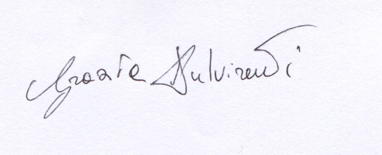 